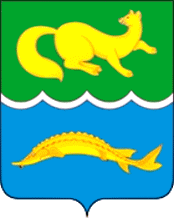 ВОРОГОВСКИЙ СЕЛЬСКИЙ СОВЕТ ДЕПУТАТОВТУРУХАНСКОГО РАЙОНАКРАСНОЯРСКОГО КРАЯР Е Ш Е Н И Е20.11.2020                                           с. Ворогово                               № 3-10О признании утратившим силу Решения Вороговского сельского совета депутатов от 23.10.2013 № 27-65 г. «Об утверждении Правил землепользования и застройки Вороговского сельсовета Туруханского района Красноярского края»На основании письма Администрации Туруханского района от 09.11.2020 № 01-27/6261 Вороговский сельский Совет депутатов РЕШИЛ:Признать утратившим силу Решение Вороговского сельского совета депутатов от 23.10.2013 № 27-65 г. «Об утверждении Правил землепользования и застройки Вороговского сельсовета Туруханского района Красноярского края».Решение вступает в силу в день, следующий за днём его официального опубликования в газете «Вороговский вестник» и подлежит размещению на сайте Вороговского сельсовета.Контроль за исполнением настоящего Решения возложить на председателя бюджетной комиссии Вороговского сельского Совета депутатов.Глава Вороговского сельсовета                         	     	М.П. Пшеничников Председатель Вороговского сельскогоСовета депутатов                                                   	Л.Н. Михеева 